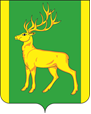 РОССИЙСКАЯ   ФЕДЕРАЦИЯИРКУТСКАЯ   ОБЛАСТЬ     АДМИНИСТРАЦИЯ МУНИЦИПАЛЬНОГО ОБРАЗОВАНИЯКУЙТУНСКИЙ  РАЙОНП О С Т А Н О В Л Е Н И Е« 13 » декабря 2021 г.	      р.п. Куйтун		                    № 1661-пОб утверждении Положения о порядке сообщения муниципальными служащими администрации муниципального образования Куйтунский район о возникновении личной заинтересованности при исполнении должностных обязанностей, которая приводит или может привести к конфликту интересов          В соответствии с Федеральным законом от 25 декабря 2008 года № 273-ФЗ «О противодействии коррупции», Указом Президента Российской Федерации от 22 декабря 2015 года № 650 «О порядке сообщения лицами, замещающими отдельные государственные должности Российской Федерации, должности федеральной государственной службы, и иными лицами о возникновении личной заинтересованности при исполнении должностных обязанностей, которая приводит или может привести к конфликту интересов, и о внесении изменений в некоторые акты Президента Российской Федерации», руководствуясь статьями 37, 46 Устава муниципального образования Куйтунский район, администрация муниципального образования Куйтунский район П О С Т А Н О В Л Я Е Т:1. Утвердить Положение о порядке сообщения муниципальными служащими администрации муниципального образования Куйтунский район о возникновении личной заинтересованности при исполнении должностных обязанностей, которая приводит или может привести к конфликту интересов (прилагается).2. Признать утратившим силу постановление администрации муниципального образования Куйтунский район от 29.02.2016 года № 38-п «О Порядке сообщения лицами, замещающими должности муниципальной службы в администрации муниципального образования Куйтунский район, о возникновении личной заинтересованности при исполнении должностных обязанностей, которая приводит или может привести к конфликту интересов».    3. Начальнику организационного отдела управления по правовым вопросам, работе с архивом и кадрами администрации муниципального образования Куйтунский район  Рябиковой Т.А.- опубликовать настоящее постановление в газете «Вестник Куйтунского района»;- разместить постановление в сетевом издании «Официальный сайт муниципального образования Куйтунский район» в информационно-телекоммуникационной сети «Интернет» куйтунскийрайон.рф, внести информационную справку на сайте о внесении изменений.4. Начальнику архивного отдела управления по правовым вопросам, работе с архивом и кадрами администрации муниципального образования Куйтунский район Хужеевой Е.В. внести информационную справку в оригинал постановления администрации муниципального образования Куйтунский район от 29.02.2016 года № 38-п о признании утратившим силу. 5. Настоящее постановление вступает в силу после его официального опубликования. Мэр муниципального образованияКуйтунский район                                                                                                       А.П. МариПоложение о порядке сообщения муниципальными служащими администрации муниципального образования Куйтунский район о возникновении личной заинтересованности при исполнении должностных обязанностей, которая приводит или может привести к конфликту интересов1. Настоящее Положение определяет порядок сообщения муниципальным служащим администрации муниципального образования Куйтунский район (далее – муниципальный служащий) о возникновении личной заинтересованности при исполнении должностных обязанностей, которая приводит или может привести к конфликту интересов. 2. Муниципальные служащие обязаны уведомить мэра муниципального образования Куйтунский район (далее – мэр муниципального образования) о возникновении личной заинтересованности при исполнении должностных обязанностей, которая приводит или может привести к конфликту интересов, как только им станет об этом известно, а также принимать меры по предотвращению или урегулированию конфликта интересов.3. Сообщение оформляется в письменной форме в виде уведомления о возникновении личной заинтересованности при исполнении должностных обязанностей, которая приводит или может привести к конфликту интересов (далее – уведомление), согласно приложению 1 к настоящему Положению.4. Муниципальный служащий направляет уведомление консультанту по кадрам управления по правовым вопросам, работе с архивом и кадрами администрации муниципального образования Куйтунский район (далее – уполномоченное должностное лицо).5. Уведомление регистрируется в журнале учета уведомлений о возникновении личной заинтересованности при исполнении должностных обязанностей, которая приводит или может привести к конфликту интересов (далее – журнал), незамедлительно, в присутствии лица, направившего уведомление.6. Журнал ведется по форме согласно приложению 2 к настоящему Положению. Листы журнала должны быть прошнурованы, пронумерованы. Журнал хранится у уполномоченного должностного лица. 7. На уведомлении ставится отметка о дате и времени его поступления уполномоченному должностному лицу, номер регистрации в журнале, подпись уполномоченного должностного лица, ответственного за прием и регистрацию уведомлений.8. После регистрации уведомления уполномоченное должностное лицо, ответственное за прием и регистрацию уведомлений, выдает муниципальному служащему, направившему уведомление, расписку по форме согласно приложению 1 к настоящему Положению в получении уведомления с указанием даты его получения и номера регистрации в журнале.9. Уполномоченным должностным лицом уведомление направляется мэру муниципального образования не позднее рабочего дня, следующего за днем регистрации уведомления.10. Мэр муниципального образования не позднее трех рабочих дней со дня получения уведомления направляет уведомление уполномоченному должностному лицу. 11. В ходе предварительного рассмотрения уведомления уполномоченное должностное лицо имеет право получать в установленном порядке от муниципального служащего, направившего уведомление, пояснения по изложенным в них обстоятельствам и направлять в установленном порядке запросы в органы государственной власти, органы местного самоуправления муниципальных образований, иные государственные и муниципальные органы и заинтересованные организации.12. По результатам предварительного рассмотрения уведомления уполномоченное должностное лицо подготавливает мотивированное заключение.13. Уведомление, мотивированное заключение и другие материалы, полученные в ходе предварительного рассмотрения уведомления, представляются уполномоченным должностным лицом в комиссию по соблюдению требований к служебному поведению муниципальных служащих и урегулированию конфликта интересов в администрации муниципального образования Куйтунский район (далее – комиссия по урегулированию конфликта интересов) в течение семи рабочих дней со дня поступления уведомления уполномоченному должностному лицу на предварительное рассмотрение.14. В случае направления запросов, указанных в пункте 11 настоящего Положения, уведомление, мотивированное заключение и другие материалы представляются в комиссию по урегулированию конфликта интересов в течение 45 рабочих дней со дня поступления уведомления уполномоченному должностному лицу на предварительное рассмотрение. Указанный срок может быть продлен по решению мэра муниципального образования, но не более чем на 30 календарных дней.15. Комиссия по урегулированию конфликта интересов рассматривает материалы, поступившие от уполномоченного должностного лица, в порядке и сроки, установленные муниципальным правовым актом, регулирующим порядок создания и деятельности комиссии по урегулированию конфликта интересов.16. По результатам рассмотрения документов, предусмотренных пунктом 13 настоящего Положения, комиссия по урегулированию конфликта интересов принимает одно из следующих решений:1) признать, что при исполнении должностных обязанностей муниципальным служащим, направившим уведомление, конфликт интересов отсутствует;2) признать, что при исполнении должностных обязанностей муниципальным служащим, направившим уведомление, личная заинтересованность приводит или может привести к конфликту интересов;3) признать, что муниципальным служащим, направившим уведомление, не соблюдались требования об урегулировании конфликта интересов.17. Решение комиссии по урегулированию конфликта интересов, предусмотренное пунктом 16 настоящего Положения, направляется указанной комиссией мэру муниципального образования не позднее чем через три рабочих дня со дня его принятия.18. В случае принятия комиссией по урегулированию конфликта интересов решения, предусмотренного подпунктом 2 пункта 16 настоящего Положения, мэр муниципального образования принимает меры или обеспечивает принятие мер по предотвращению или урегулированию конфликта интересов либо рекомендует муниципальному служащему, направившему уведомление, принять такие меры.В случае принятия решения, предусмотренного подпунктом 3 
пункта 16 настоящего Положения, мэр муниципального образования принимает к муниципальному служащему, направившему уведомление, конкретные меры ответственности.Приложение 1 к Положению о порядке сообщения муниципальными служащими администрации муниципального образования Куйтунский район о возникновении личной заинтересованности при исполнении должностных обязанностей, которая приводит или может привести к конфликту интересовУВЕДОМЛЕНИЕ О возникновении личной заинтересованности при исполнении должностных обязанностей, которая приводит или может привести к конфликту интересов Сообщаю о возникновении у меня личной заинтересованности при исполнении должностных обязанностей, которая приводит или может привести к конфликту интересов (нужное подчеркнуть).Обстоятельства, являющиеся     основанием   возникновения   личной   заинтересованности:________________________________________________________________________________________________________________________________________Должностные обязанности, на исполнение которых влияет или может повлиять личная заинтересованность: __________________________________________________________________________________________________________________________________Предлагаемые   меры   по   предотвращению   или   урегулированию   конфликта   интересов: ________________________________________________________________________________________________________________________________________________Намереваюсь (не намереваюсь) лично присутствовать при рассмотрении настоящего уведомления (нужное подчеркнуть) на заседании ____________________________________________________________________________.(наименование комиссии по соблюдению требований к служебному поведению муниципальных служащих и урегулированию конфликта интересов)РАСПИСКА В ПОЛУЧЕНИИ УВЕДОМЛЕНИЯПриложение 2к Положению о порядке сообщения муниципальными служащими администрации муниципального образования Куйтунский районо возникновении личной заинтересованности при исполнении должностных обязанностей, которая приводит или может привести к конфликту интересовЖУРНАЛУЧЕТА УВЕДОМЛЕНИЙ О ВОЗНИКНОВЕНИИ ЛИЧНОЙ ЗАИНТЕРЕСОВАННОСТИ ПРИ ИСПОЛНЕНИИДОЛЖНОСТНЫХ ОБЯЗАННОСТЕЙ, КОТОРАЯ ПРИВОДИТ ИЛИ МОЖЕТ ПРИВЕСТИ К КОНФЛИКТУ ИНТЕРЕСОВУТВЕРЖДЕНО постановлением администрации муниципального образования Куйтунский район от « 13 » декабря 2021 № 1661-п
__________________________________(фамилия, инициалы, наименование должности мэра муниципального образования)от ____________________________________________________________________________(фамилия, имя, отчество (последнее – при наличии), должность муниципального служащего)«__» __________ 20____г.____________________________________________(подпись муниципального служащего)(расшифровка подписи)Уведомление__________________________________________________________Уведомление__________________________________________________________________________________________________________________________________________________________________________________________________________________(фамилия, имя, отчество (последнее – при наличии), должность  муниципального служащего)(фамилия, имя, отчество (последнее – при наличии), должность  муниципального служащего)от «__» ______________ 20__ г. о возникновении личной заинтересованности при исполнении должностных обязанностей, которая приводит или может привести к конфликту интересов, получено и зарегистрировано в журнале учета уведомлений о возникновении личной заинтересованности при исполнении должностных обязанностей, которая приводит или может привести к конфликту интересов, «__» ________ 20___ г. № _________.от «__» ______________ 20__ г. о возникновении личной заинтересованности при исполнении должностных обязанностей, которая приводит или может привести к конфликту интересов, получено и зарегистрировано в журнале учета уведомлений о возникновении личной заинтересованности при исполнении должностных обязанностей, которая приводит или может привести к конфликту интересов, «__» ________ 20___ г. № _________._________________________________________________________(фамилия, инициалы должностного лица, принявшего уведомление)(подпись должностного лица,
принявшего уведомление)№ п/пИнформация о поступившем уведомленииИнформация о поступившем уведомленииФамилия, имя, отчество (последнее – при наличии) муниципального служащего, подавшего уведомлениеФамилия, инициалы должностного лица,  принявшего уведомлениеОтметка о выдаче расписки в получении уведомления (дата, подпись муниципального служащего, подавшего уведомление)Отметка о направлении уведомления на предварительное рассмотрениеОтметка о выводах, содержащихся в мотивированном заключении по результатам предварительного рассмотрения уведомленияОтметка о принятом решении по результатам рассмотрения уведомления№ п/пДата поступленияНомеррегистрацииФамилия, имя, отчество (последнее – при наличии) муниципального служащего, подавшего уведомлениеФамилия, инициалы должностного лица,  принявшего уведомлениеОтметка о выдаче расписки в получении уведомления (дата, подпись муниципального служащего, подавшего уведомление)Отметка о направлении уведомления на предварительное рассмотрениеОтметка о выводах, содержащихся в мотивированном заключении по результатам предварительного рассмотрения уведомленияОтметка о принятом решении по результатам рассмотрения уведомления1234567891.2.3.